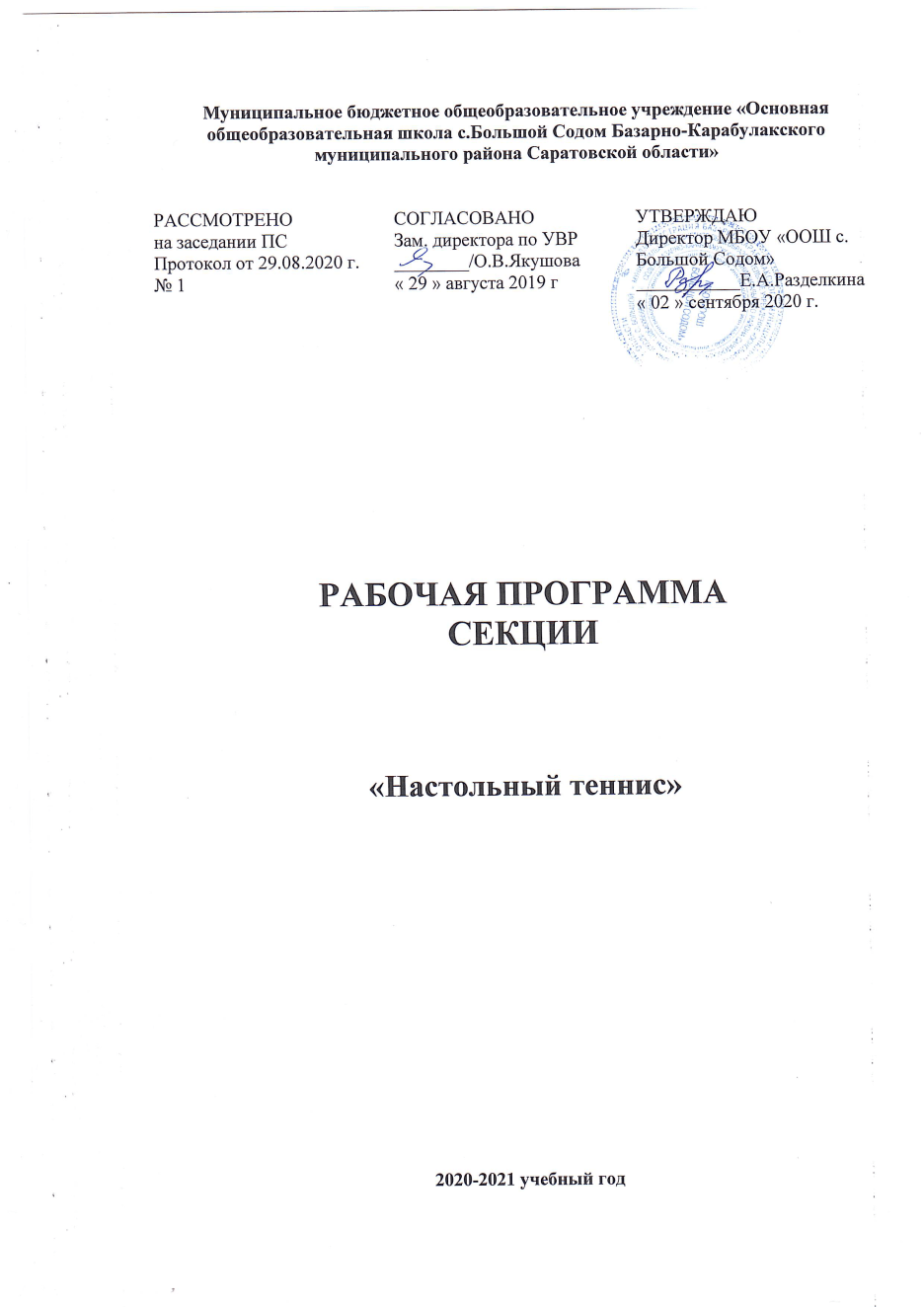 Пояснительная записка кружка «Настольный теннис»Авторская программа по настольному теннису разработана для учащихся 4, 6, 7, 8, 9 классов на основе нормативных документов Министерства образования и науки Российской Федерации, в том числе новым Федеральным государственным образовательным стандартом общего образования и действующих образовательных программ по физической культуре для общеобразовательных учреждений.Общая характеристика учебного предметаНастольный теннис в нашей стране завоевал популярность, как и во всём мире, и особенно среди детей, подростков и юношей. Наличие постоянной борьбы, которая ведётся с помощью естественных движений, сопровождающихся волевыми усилиями, оказывает самое разностороннее воздействие на психическую, физиологическую и двигательную функции человека. Выполняя большое количество разнообразных движений в различном темпе, направлениях, с различным напряжением, человек получает благотворное воздействие на внутренние органы и системы организма.Постоянное изменение обстановки в процессе игры обусловливает высокую анализаторную деятельность человека и необходимость выбора решения. К сознанию постоянно предъявляются высокие требования. В процессе игры человек получает высокую эмоциональную нагрузку и испытывает большую радость и удовлетворение.Всё это делает настольный теннис эффективным средством физического воспитания. Занятия настольным теннисом помогают учащимся повысить уровень своего физического развития и укрепить здоровье.Цели:укрепления здоровья учащихся, закаливание, гармоническое физическое развитие, достижение и поддержание высокой работоспособности, привитие гигиенических навыков;воспитание у занимающихся нравственных и волевых качеств;формирование жизненно важных двигательных навыков и умений, применение их в различных условиях;развитие у занимающихся основных двигательных качеств, к способности к оценке силовых, пространственных и временных параметров движений,формирование умений самостоятельно заниматься физическими упражнениями, воспитание потребности в личном физическом совершенствовании.задачи:приобретение теоретических и методических знаний;овладение основными приёмами современной техники и тактики игр;повышение спортивной квалификации.воспитание	привычки	к	систематическим	занятиям	физическими упражнениями;воспитание	высокоразвитых	волевых	качеств,	умения	преодолевать физические трудности при выполнении сложных упражнений;воспитание гигиенических навыков и привычек соблюдения режима труда и отдыха, ухода за своим телом, одеждой и пр.;воспитание правильных взаимоотношений между учениками, строящихся на основе общности интересов в освоении двигательных действий.воспитание дружбы и высоконравственных отношений между мальчиками и девочками.Содержание материалаЗнания о физической культуреФизическая культура в современном обществе. История развития настольного тенниса, и его роль в современном обществе. Оборудование и спортинвентарь для настольного тенниса. Правила безопасности игры. Правила соревнований.Способы двигательной деятельностиВыбор ракетки и способы держания. Жесткий хват, мягкий хват, хват «пером». Разновидности хватки «пером», «малые клещи», «большие клещи». Удары по мячу накатом. Удар по мячу с полулета, удар подрезкой, срезка, толчок.Игра в ближней и дальней зонах. Вращение мяча.Основные положения теннисиста. Исходные положения, выбор места. Способы перемещения. Шаги, прыжки, выпады, броски. Одношажные и двухшажные перемещения.Подача (четыре группы подач: верхняя, боковая, нижняя и со смешанным вращением). Подачи: короткие и длинные. Подача накатом, удары слева, справа, контрнакат (с поступательным вращением). Удары: накатом с подрезанного мяча, накатом по короткому мячу, крученая «свеча» в броске.Тактика одиночных игр. Игра в защите.Основные тактические комбинации.При своей подаче: а) короткая подача; б) длинная подача. При подаче соперника: а) при длинной подаче — накат по прямой; 6) при короткой подаче — несильный кистевой накат в середину стола.Применение подач с учетом атакующего и защищающего соперника.Основы тренировки теннисиста. Специальная физическая подготовка. Упражнения с мячом и ракеткой. Вращение мяча в разных направлениях. Тренировка двигательных реакций. Атакующие удары (имитационные упражнения) и в игре.Передвижения у стола (скрестные и приставные шаги, выпады вперед, назад и в стороны). Тренировка удара: накатом у стенки, удары на точность.Игра у стола. Игровые комбинации. Подготовка к соревнованиям (разминка общая и игровая).Учебно-тематическое планированиеКалендарно-тематическое планированиеТребования к уровню подготовленности учащихсяВ результате изучения настольного тенниса ученик должензнать/понимать:историю развития настольного тенниса;о месте и значении игры в системе физического воспитания;о структуре рациональных движений в технических приёмах игры;правила игры;правила безопасности игры.овладеть:теоретическими сведениями, основными приёмами техники и тактики.приобрести:навык участия в игре и организации самостоятельных занятий.уметь:выполнять основные приёмы техники - исходные положения, перемещения, подачи, приёмы, нападающие удары, подкрутки, подставки; организовать и провести самостоятельные занятия по настольному теннису.№ п/пВиды программного материалаКоличество часов (уроков)1Теория42Общефизическая подготовка33Специальная физическая подготовка34Обучение техническим приёмам95Интегральная подготовка66Обучение тактическим действиям и двухсторонняяигра107Итого:35№ уро каТема урокаТип урокаКол- во часовТребования к уровню подготовки обучающихсяВид контроляДатаДата№ уро каТема урокаТип урокаКол- во часовТребования к уровню подготовки обучающихсяВид контроляпланфакт1Физическая культура в современном обществе. Обучение стойке и перемещению.Изучение нового материала1Знать т/б на уроках по настольному теннисуТекущий2История развития настольного тенниса, и егороль в современном обществе. Обучение упражнениям с ракеткой.Изучение нового материала1Знать теоретический материал по настольному теннисуТекущий3Оборудование и спортинвентарь длянастольного тенниса. Упр-ния с ракеткой.Изучение новогоматериала1Знать теоретический материал по настольномутеннисуТекущий4Правила безопасности игры. Правила соревнований. Тренировка с ракеткой и мячом.Изучение нового материала1Знать теоретический материал по настольному теннисуТекущий5Выбор ракетки и способы держания.Тренировка с ракеткой и мячом.Изучение новогоматериала1Знать теоретический материал по настольномутеннисуТекущий6Обучение имитации различных ударов. Жесткий хват, мягкий хват, хват «пером».Изучение нового материала1Знать теоретический материал по настольному теннисуТекущий7Обучение ударам ракеткой по мячу. Разновидности хватки «пером», «малые клещи»,«большие клещи».Изучение нового материала1Знать теоретический материал по настольному теннисуТекущий8Удары по мячу накатом. Освоение подачи.Совершенствование1Уметь выполнять удары по мячу накатомТекущий9Удар по мячу с полулета, удар подрезкой,срезка, толчок. Освоение подачи.Совершенствование1Уметь выполнять удар по мячу с полулета, ударподрезкой, срезка, толчокТекущий10Игра в ближней и дальней зонах. Освоениеподачи.Совершенствование1Уметь играть в ближней и дальней зонахТекущий11Обучение имитации ударов. Вращение мяча.Совершенствование1Уметь выполнять вращение мячаТекущий12Основные положения теннисиста.Совершенствование1Уметь выполнять основные положения теннисиста.Текущий13Исходные положения, выбор места.Совершенствование1Уметь выполнять исходные положения, выборместаТекущий14Способы перемещения. Шаги, прыжки,выпады, броски.Совершенствование1Уметь выполнять способы перемещения. Шаги,прыжки, выпады, броскиТекущий15Одношажные и двухшажные перемещения.Совершенствование1Уметь выполнять одношажные и двухшажныеперемещенияТекущий16Подача (четыре группы подач: верхняя, боковая, нижняя и со смешанным вращением).Совершенствование1Уметь выполнять подачи (четыре группы подач:верхняя, боковая, нижняя и со смешанным вращением)Текущий17Подачи: короткие и длинные.Совершенствование1Уметь выполнять подачи: короткие и длинныеТекущий18Подача накатом, удары слева, справа,контрнакат (с поступательным вращением).Совершенствование1Уметь выполнять подача накатом, удары слева,справа, контрнакат (с поступательнымТекущийвращением)19Удары: накатом с подрезанного мяча, накатом по короткому мячу, крученая «свеча» в броске.Совершенствование1Уметь выполнять удары: накатом с подрезанного мяча, накатом по короткому мячу, крученая«свеча» в броске.Текущий20Тактика одиночных игрСовершенствование1Уметь выполнять тактические действия водиночных играхТекущий21Игра в защитеСовершенствование1Уметь играть в защитеТекущий22Основные тактические комбинации. При своей подаче:а) короткая подача;б) длинная подача.Совершенствование1Уметь выполнять основные тактические комбинацииТекущий23Основные тактические комбинации При подаче соперника:а) при длинной подаче — накат по прямой; 6)при короткой подаче — несильный кистевой накат в середину стола.Совершенствование1Уметь выполнять основные тактические комбинацииТекущий24Применение подач с учетом атакующего изащищающего соперника.Совершенствование1Уметь выполнять подачи с учетом атакующего изащищающего соперника.Текущий25Основы тренировки теннисиста. Специальнаяфизическая подготовка.Совершенствование1Знать основы тренировки теннисиста.Специальная физическая подготовкаТекущий26Упражнения с мячом и ракеткой. Вращениемяча в разных направлениях.Совершенствование1Уметь	выполнять	упражнения	с	мячом	иракеткой. Вращение мяча в разных направленияхТекущий27Тренировка	двигательных	реакций. Атакующие		удары	(имитационныеупражнения) и в игре.Совершенствование1Уметь выполнять атакующие удары (имитационные упражнения) и в игреТекущий28Передвижения	у	стола	(скрестные	и приставные шаги, выпады  вперед, назад и встороны).Совершенствование1Уметь выполнять передвижения у столаТекущий29Тренировка удара: накатом у стенки, удары наточность.Совершенствование1Уметь выполнять удары: накатом у стенки, ударына точность.Текущий30Игра у стола. Игровые комбинации.Совершенствование1Уметь играть у столаТестирование31Игра у стола. Игровые комбинации.Совершенствование1Уметь играть у столаТестирование32Игра у стола. Игровые комбинации.Совершенствование1Уметь играть у столаТестирование33СоревнованияСовершенствование1Уметь играть у столаТестирование34СоревнованияСовершенствование1Уметь играть у столаТестирование35